Swagatika Mishra 		   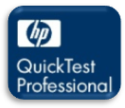 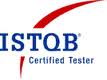  Phone: 425-274-2461
 Email Id: priya@rmnetworksinc.comSummaryOver Seven years of diversified experience in Software Quality Assurance and Testing on Client/Server, Windows based and Web based applications.Proven success in meeting or exceeding customer needs as an individual contributor and as team member.Strong knowledge of Software Development Life Cycle (SDLC) as well as Software Testing Life Cycle (STLC) and the Role of QA.Data Validation writing queries, identifying GAPS in OLTP and OLAP systems.ETL tools based validation for SSIS, Informatica.Versatile and rich experience in Software testing and validationExtensively experience in analyzing business requirements and specifications, development and execution of Test Plans, Test Scripts and Test Cases.Involved in Manual testing & Tracking defects using Quality Center and ALM.Developed Test scripts for automated testing using Quick Test Pro. Good working knowledge on Windows and UNIX Environment.Involved in Writing, Updating and maintaining the Test documents for various stages of Testing for reference and auditing purpose.Strong experience in all levels of Testing such as Positive testing, Negative testing, Integration Testing, Functional Testing, System Testing, Regression Testing and User Acceptance Testing (UAT), Black box testing, Browser testing.Strong Technical expertise in Mainframes and Databases.Experience in programming and testing on Mainframes using COBOL, SQL, JCL, VSAM ,DB2.Good Communication, interpersonal, and Teamwork skills.Excellent Organization, Analytical and Problem Solving skills and ability to quickly learn new technologies. Self Confident, Honest, Sincere and a Hard Worker with a high level of Integrity.Listens attentively; shows consideration, concern and respect for others.